I. Отгадайте загадки. Найдите картинку-отгадку, поставьте рядом с ней номер загадки.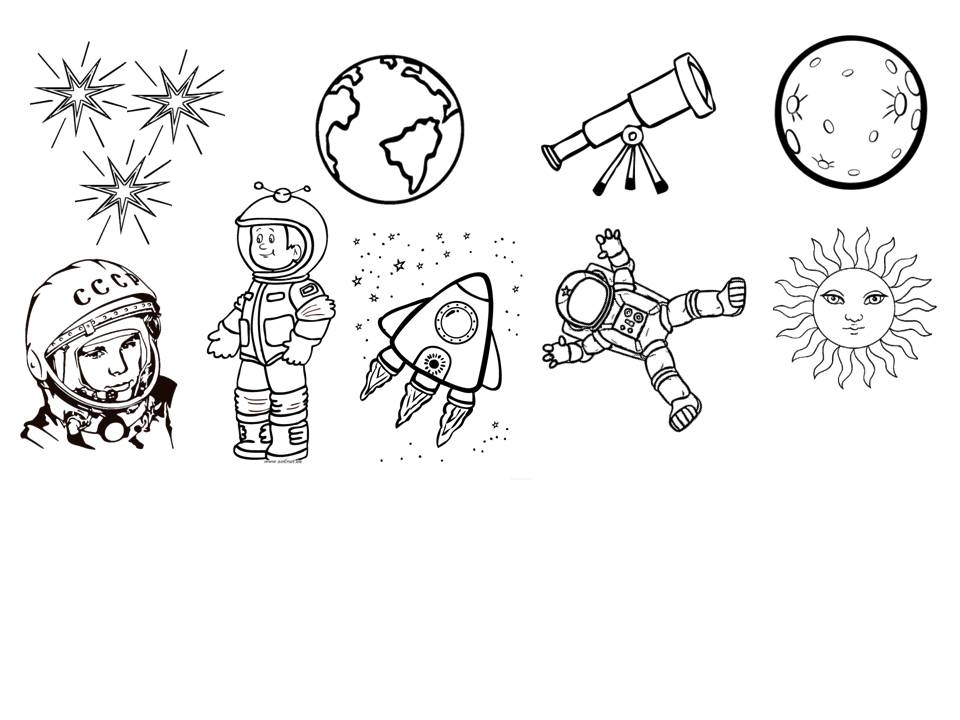 II. «Помогите Звездочёту» - согласование числительных с существительным.  В клеточке напишите цифру, сколько предметов увидел Звездочёт. Проговорите «Звездочёт увидел четыре звезды»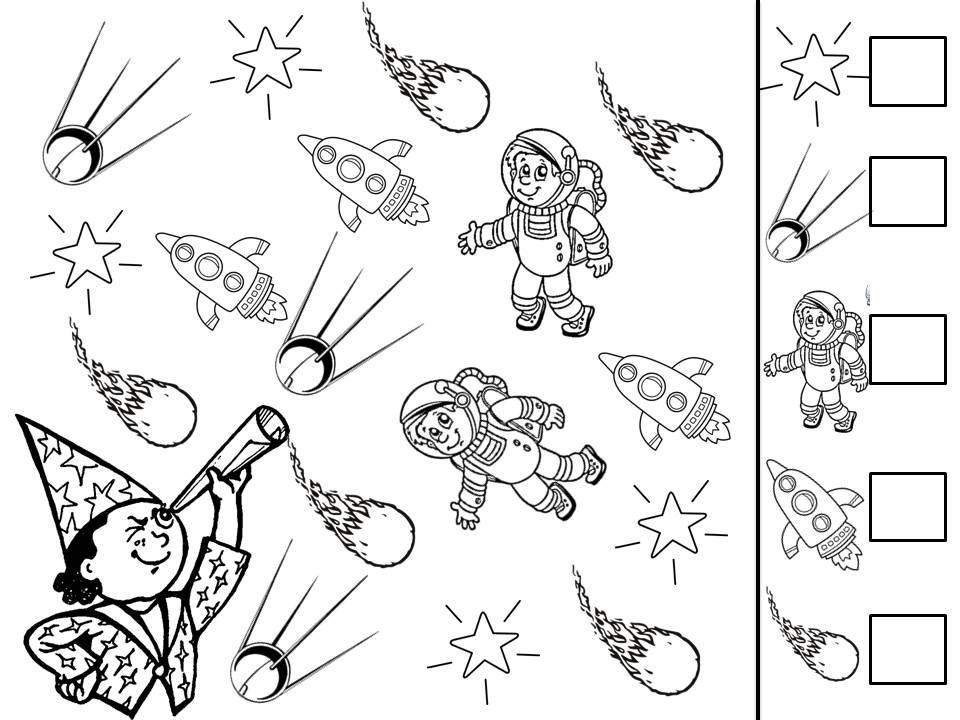 III.  «Исправь ошибки Марсианина» - работа с деформированным предложением.Скажи правильно и поставь цифру предложения к соответствующей картинке.1. Руки моют Вову;2. Рыба ловит лису;3. Башня строит Ваню;4. Цветок рисует девочку;5. Чай пьет Аню;6. Гриб нашёл ёжика.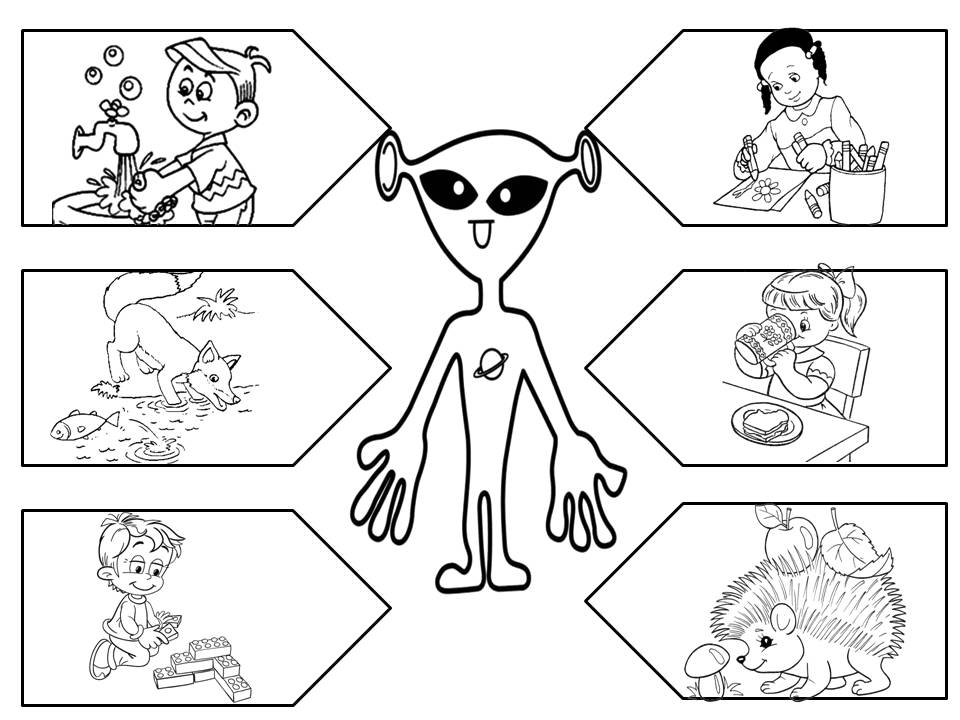 IV. Раскрасьте ракеты. Развитие логического мышления и внимания. Раскрасьте, те ракеты, которые летят направо - красным цветом, налево - синим, вверх - жёлтым, вниз – зелёным. 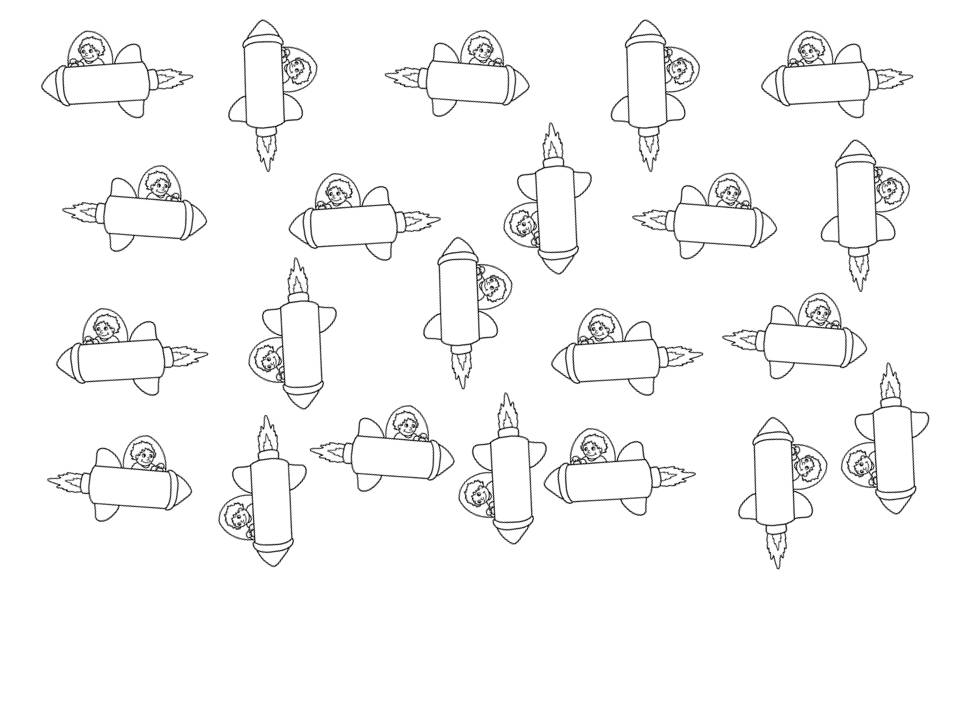 V. Кто летит в ракете?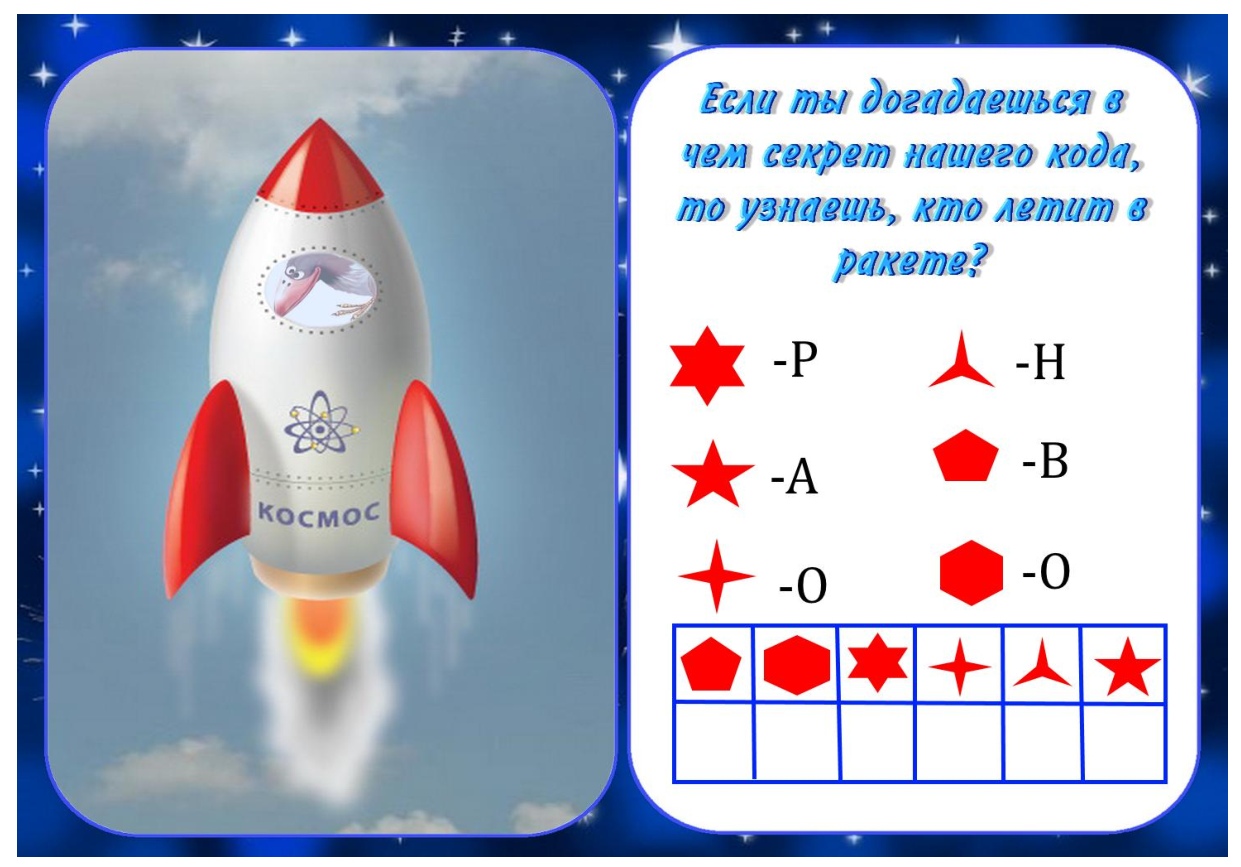 VI. Что необходимо космонавту? Рассмотрите все предметы. Выберите, что необходимо для работы космонавту. Поставьте в пустой клеточке напротив выбранных предметов плюс.VII.  «Кому подарки?». Космонавт встретил в космосе инопланетян и подарил им подарки - одноглазому, те в названии которых один слог, двуглазому-два слога, трехглазому-три. Соедини подарки с нужными летающими тарелками.Слова для справки: мяч, телефон, арбуз, рубашка, шапка, лейка, нож, торт, конфеты.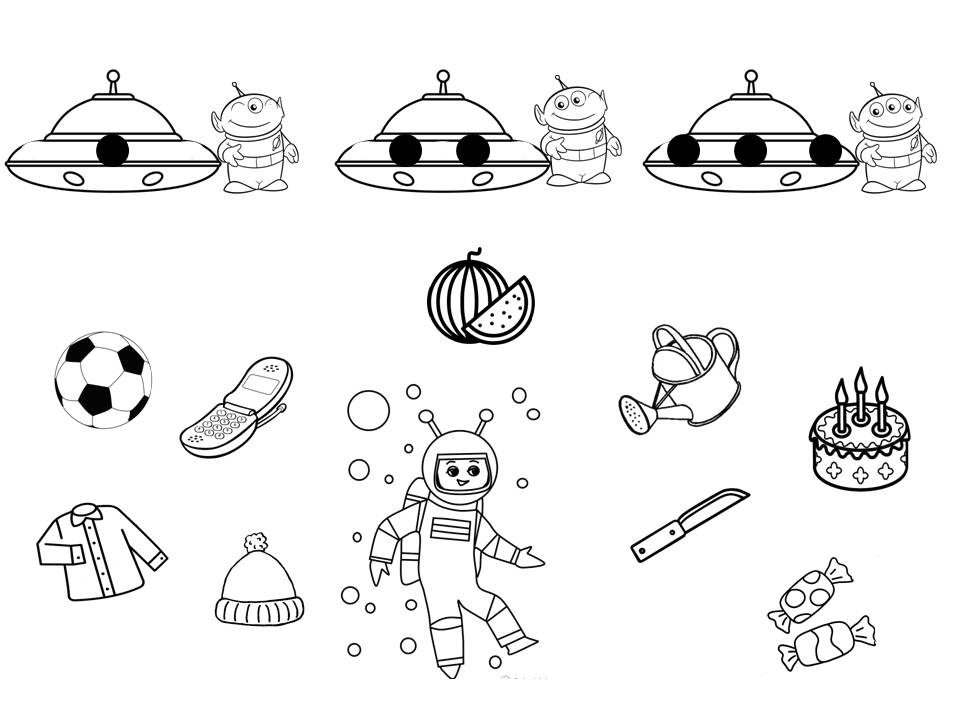 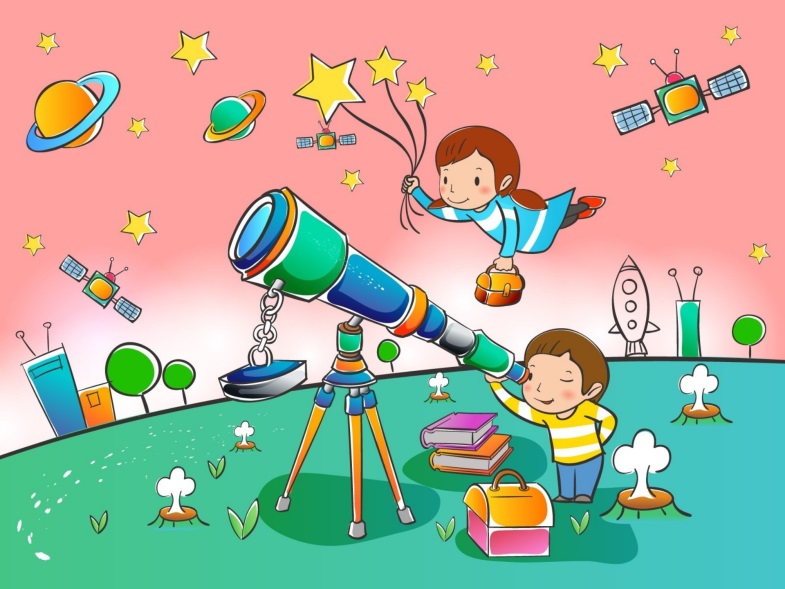 МикроскопТелескопКинескопЛупаКакое название имеет специальный аппарат, который может передвигаться по поверхности Луны?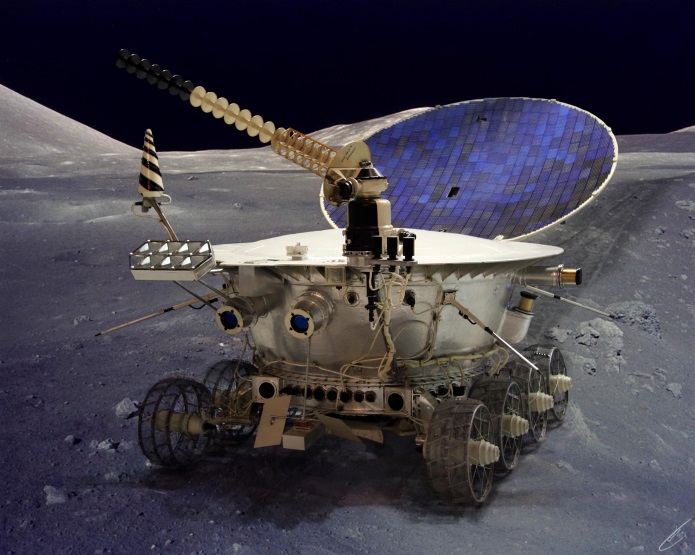 ВездеходЛуноходКосмоходТеплоходНазовите спутник Земли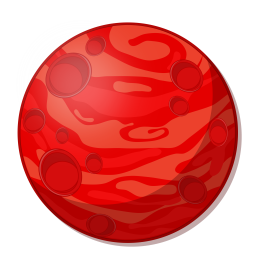 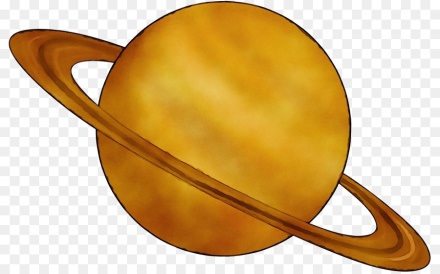 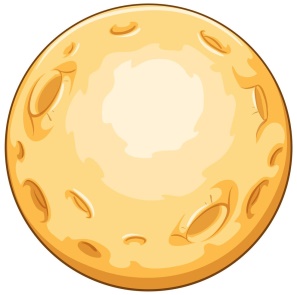 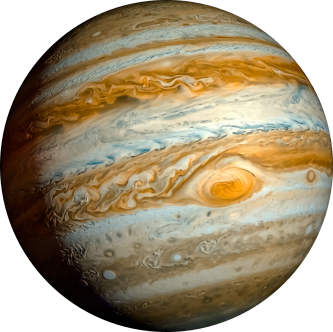         Марс                        Сатурн                                  Луна                                Юпитер1. Планета голубая, Любимая, родная. Она твоя, она моя, А называется………..2. Освещает ночью путь, Звездам не дает заснуть. Пусть все спят, ей не до сна, В небе светит нам…………3. Человек сидит в ракете. Смело в небо он летит, И на нас в своем скафандре Он из космоса глядит…………4. Бродит одиноко Огненное око. Всюду, где бывает, Взглядом согревает………..5. Чтобы глаз вооружить И со звездами дружить, Млечный путь увидеть чтоб Нужен мощный…………6. В чёрном небе до зари Тускло светят Фонари. Фонари - Фонарики Меньше, чем комарики………..7. Самый первый в Космосе Летел с огромной скоростью Отважный русский парень Наш космонавт … .8. Хвост ярким пламенем горит, Она по воздуху летит, Прощай любимая планета, На Марс везёт меня………9. Космонавт, проверив трос, Что-то надевает, Та одежда припасет И тепло, и кислород .9. Космонавт, проверив трос, Что-то надевает, Та одежда припасет И тепло, и кислород .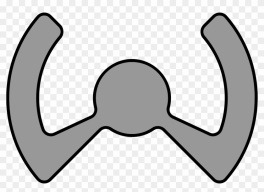 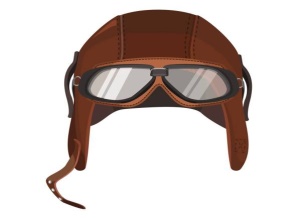 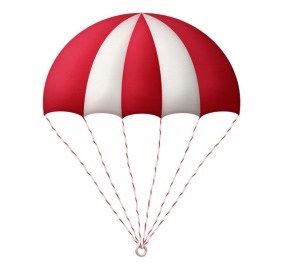 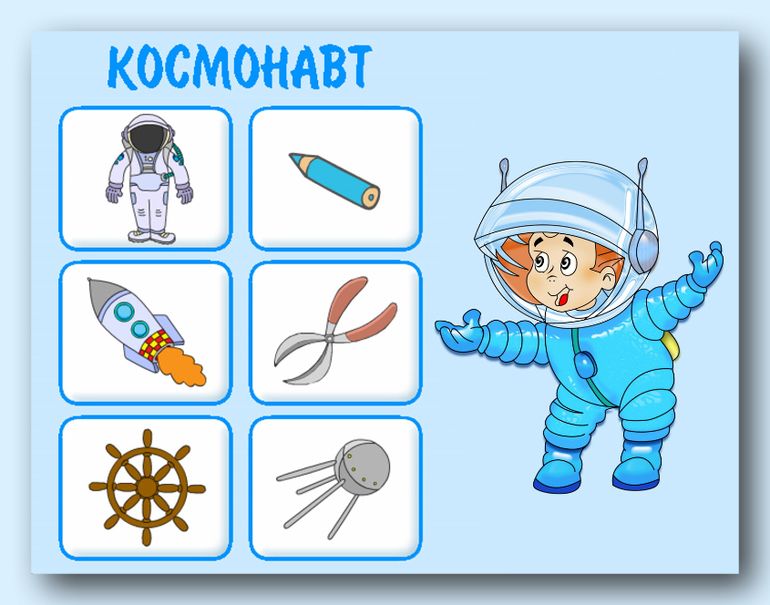 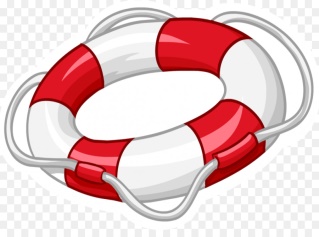 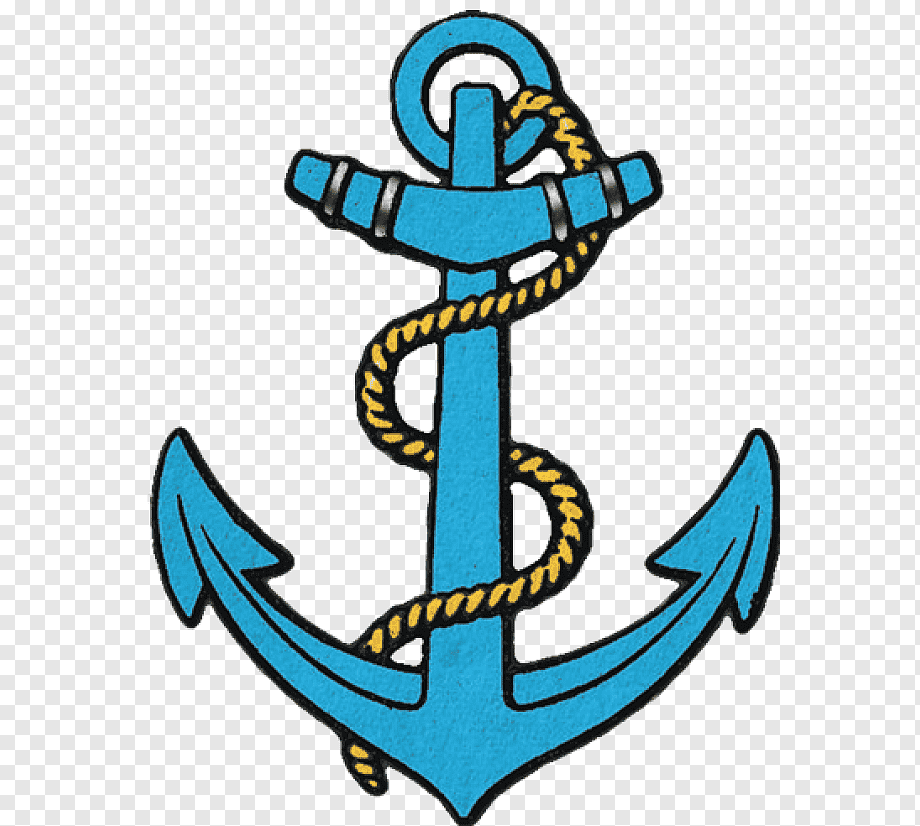 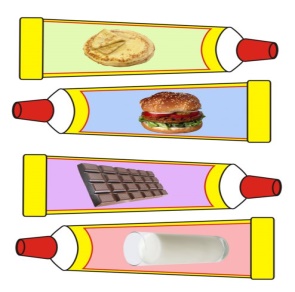 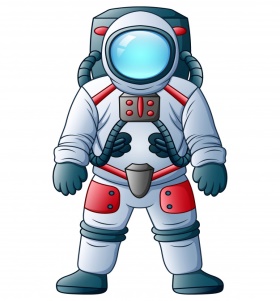 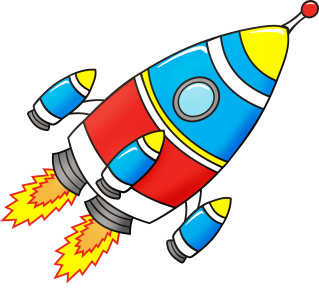 